FOR IMMEDIATE RELEASE: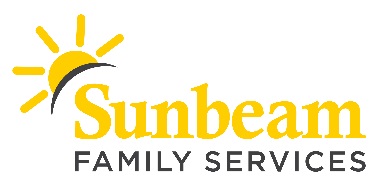 Nov. 29, 2018CONTACT:  Angie DossChief External Relations Officeradoss@sunbeamfamilyservices.org405.609.2311 (o) | 619.347.4057 (c)Fostering Hope This Holiday SeasonSunbeam Seeks Foster Families to Open Their Hearts, Homes(OKLAHOMA CITY) – This holiday season, Sunbeam Family Services is asking the community to open their hearts and homes by becoming a Foster Family.  In Oklahoma alone, more than 8,190 children are in state custody and in need of a loving home.  Through the Foster Care program, Sunbeam works with families in Canadian, Cleveland, Grady, Logan, McClain and Oklahoma counties to provide a safe home for children.The Foster Care program serves children from birth to 17 years old.  Sunbeam’s Foster Care staff are available 24/7, which means Foster Parents can call at any time for assistance.  Foster Care staff also make monthly in-home visits and provide trainings for Foster Parents.“To support the needs of foster parents and children, our Foster Families also have access to all of Sunbeam’s services, including counselors who are trauma certified and priority placement in our high-quality Early Childhood Services,” said Midge Woodard, MSW, director of Foster Care at Sunbeam.  Sunbeam works to certify families interested in providing care to siblings groups of two or more.  Sibling relationships are emotionally powerful and critically important not only in childhood, but over the course of a lifetime.“With your love and encouragement, you can change the course of a child’s life, and by opening your home and heart,” said Woodard.Sunbeam foster parents must be at least 21 years old and can be single or married.  To learn more about becoming a foster parent, or to support Sunbeam Foster Families, visit sunbeamfamilyservices.org/fostercare or contact Simyra Cooper at 405-609-8931 or scooper@sunbeamfamilyservices.org.Sunbeam has served Oklahoma’s children in foster care and their families for more than 100 years.  Last year, Sunbeam placed 123 children in loving homes.  Sunbeam’s mission is to provide people of all ages with help, hope, and the opportunity to succeed through Early Childhood, Foster Care, Counseling and Senior Services programs. The nonprofit is committed to meeting the growing needs of Central Oklahoma’s most vulnerable citizens. ###About Sunbeam Family ServicesSunbeam helps children, families and seniors learn, grow, heal and thrive.  Founded in 1907, Sunbeam Family Services is one of Oklahoma’s longest serving nonprofits, providing help, hope and the opportunity to succeed to people of all ages and all stages of life in central Oklahoma through Early Childhood, Counseling, Foster Care and Senior Services. To learn more, call 405-528-7721, visit sunbeamfamilyservices.org, or follow them on Facebook, Twitter and Instagram.